    Zápis do Mateřské školy, ŽacléřSrdečně zveme všechny děti k zápisu do Mateřské školy, Žacléř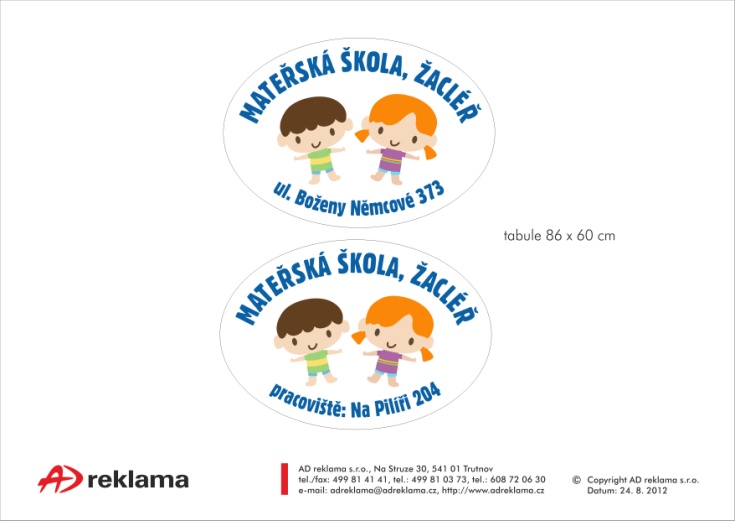 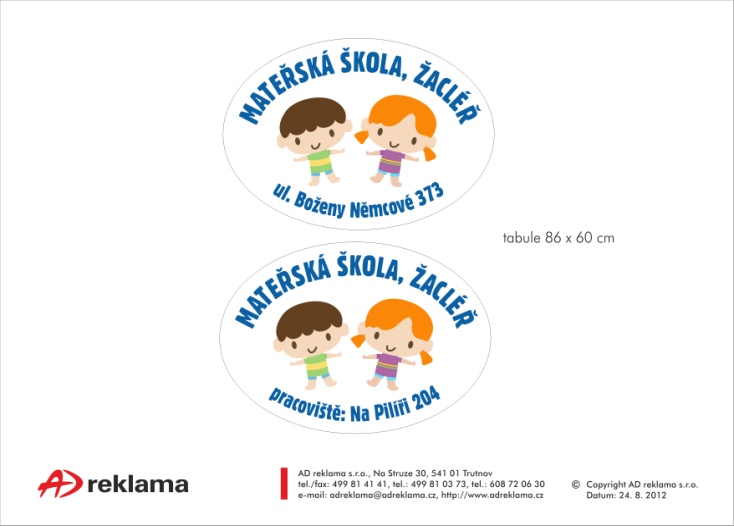 pracoviště B. Němcové 373 a pracoviště Na Pilíři 204 k zápisu pro školní rok 2024/2025.Zapisují se děti, u kterých je předpokládán nástup v průběhu školního roku 2024 – 2025 (tj. v období od 1. 9. 2024 do 31. 8. 2025).Do MŠ se mohou přihlásit také děti rodičů na mateřské dovolené. V případě nenaplnění kapacity lze, po dohodě s ředitelstvím školy, přijmout i děti od 2 let.K zápisu do MŠ si mohou podat přihlášku cizinci s vízem za účelem strpění pobytu na území ČR podle § 33 odst. 1 písm. a) zákona o pobytu cizinců na území ČR („uprchlíci“) s místem pobytu ve spádové oblasti.Co vám nabízíme? Pracoviště B. Němcové 373 - Pohádkapříjemné, moderní prostředí (interaktivní tabule, počítače), pracovní dílna (ponk, nářadí), zahrada v přírodním stylu 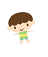 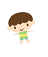 3 běžné třídy s možností integraceLogopedická prevence s logopedickými asistentyMalý zahradník ve spolupráci s firmou AGRO Česká Skalice Odpolední klub Hooping (cvičení s obručí)Spolupráce se Speciálními pedagogickými centry, poradnami, lékařiPracoviště Na Pilíři 204 – Barevná školkapříjemné, moderně vybavené prostředí, zahradu v přírodním stylu, zrekonstruovanou tělocvičnuvyužívání moderních metod, pedagogický přístup orientovaný na dítě prostřednictvím programu „Začít spolu“ – práce v centrech aktivit2 běžné třídy s možností integrace2 méněpočetné třídy pro děti se speciálními vzdělávacími potřebami, včetně těžkého narušení komunikačních schopností, kde poskytujeme: odbornou logopedickou a speciálně-pedagogickou péči vedenou školským logopedem, speciálním pedagogemintenzivní individuální přístup, péči asistentů pedagoga, zajištění speciálních kompenzačních pomůcekodpolední kluby – Netvořík, Povídálek, Zpívánky, Gymnastika, Malý badatelSkupinový trénink jazykových schopností předškolních dětí Elkonin v rámci předškolní přípravy Neuro-vývojová stimulace – program, jehož cílem je zrušit přetrvávající primární reflexy, které způsobují mnohé obtížeNabízené aktivity pro obě pracoviště: 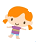 předplavecký výcvik, školička lyžování, bruslení, saunování (Barevná školka)výuka angličtiny (externí lektorka)divadelní představení, výlety a poznávací akce, tvůrčí dílny s rodiči, besídky pro rodiče a jinéspolupráce s ekologickými centry KRNAP, SEVER Horní Maršov, MRKVIČKA Hradec Královéaktivní zapojení v projektu „Česko se hýbe“ – „Děti na startu“                                                                                                                                                                                                                                                                                                                                             Informace o mateřské škole i tiskopisy ke stažení na ms-zacler.cz. Pokud si chcete vyzvednout pouze přihlášku, můžete se v MŠ stavit po telefonické dohodě od 6.30 do 16.00 hodin.                                                                                                                                                      